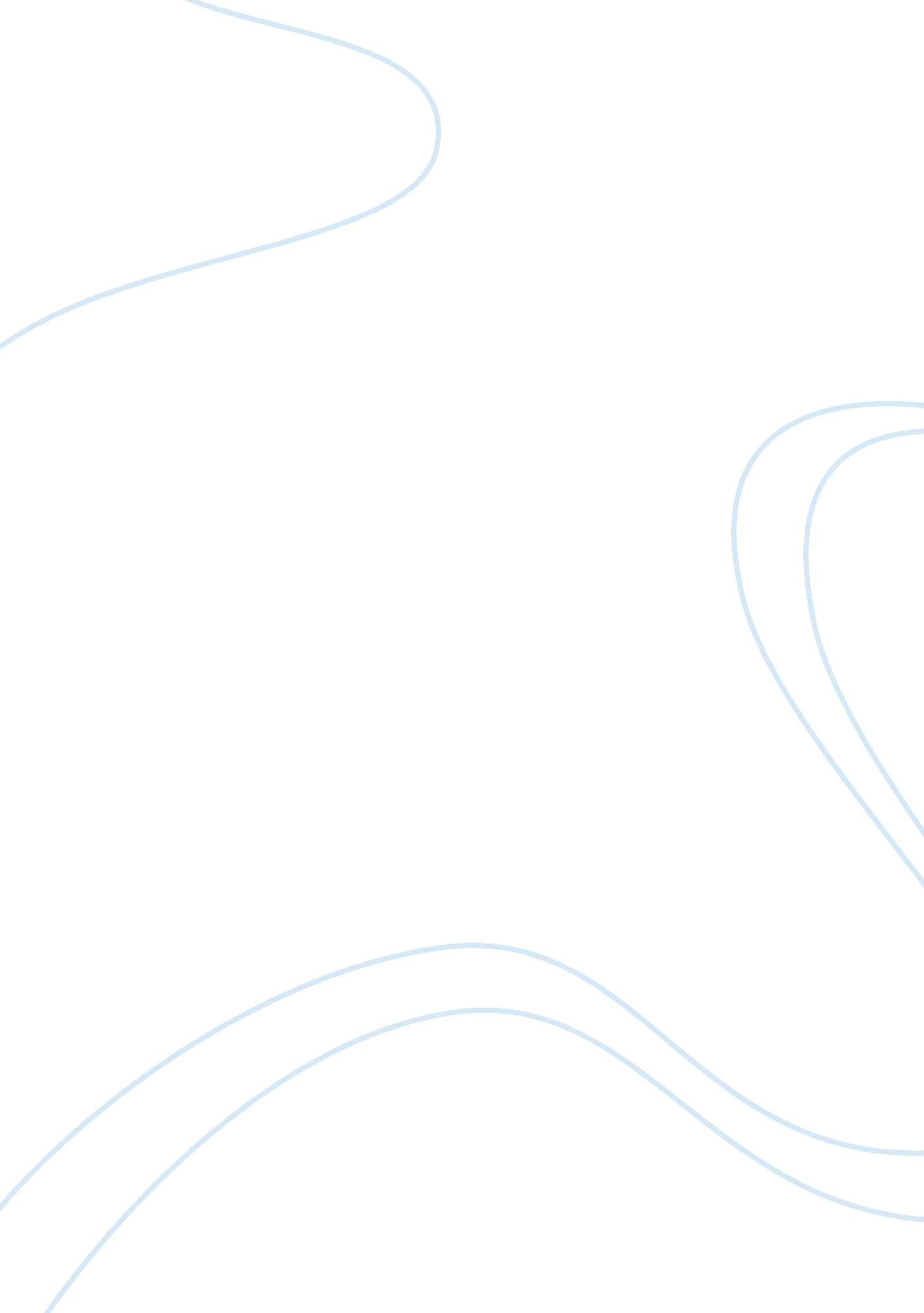 Case study on waste managementBusiness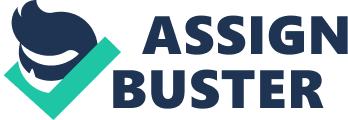 Waste Management Case Study: Waste managementis the complex of decisions and actions aimed at the high-quality control of the wastes of all kinds and reducing the impact of pollution. The humanity produces too much wastes of different types: industrial, biomedical, agricultural, hospital, construction, domestic, solid and others. Today with the development of industry people pollute the air, water and soil with the industrial wastes and damage the natural environment greatly. Contamination of water and soil is not only harmful for the nature but also for human beings. When one drinks contaminated water, his health will be ruined very fast. The similar situation is observed with the polluted soil and contaminated crops, vegetables and fruits growing on it. Different countries try to reduce pollution and solve the problem of wastes in different ways. Rich countries realize the necessity to neutralize wastes wisely and have created range on technologies and methods to do it successfully. For example, rich countries try to get rid of the chaotic dumps and open special plants which recycle nearly all kinds of wastes and produce useful materials from them. A good way of waste management is sorting of litter to make the process of recycling easier and faster. Unfortunately, poor and developing countries can not afford recycling wastes and enormous dumps surround every city and town. These wastes pollute water, soil, cause epidemics and take vast territories which can be used for more useful purposes. Waste management is one of the priority policies of every government which wants to keep the country and every city clean. A good case study should be interesting and convincing in order to persuade people in the importance of the wise and well-organized policy of waste management for the health and safety of everyone. A student should research the topic in general to realize the danger of great dumps, their impact on the nature and human health. Then, one should find the ways and methods of waste management in the world and decide what methods are the most effective ones. After that it is required to study the suggested case for the research and find out the cause and effect of the problem there. One should be good at the topic to be able to analyze the slightest moments in the case and draw the right conclusions. Sometimes the best way to write a good case study goes through the reading of a good model for writing. A free example case study on waste management in India is a good method to see how a successful paper on the topic is prepared. Students are able to look through a free sample case study on solid waste management and see its structure, format, the manner of writing, the logic of the presentation of the evidence and the methods of convincing the readers. 